Feinberg Faculty Self-Evaluation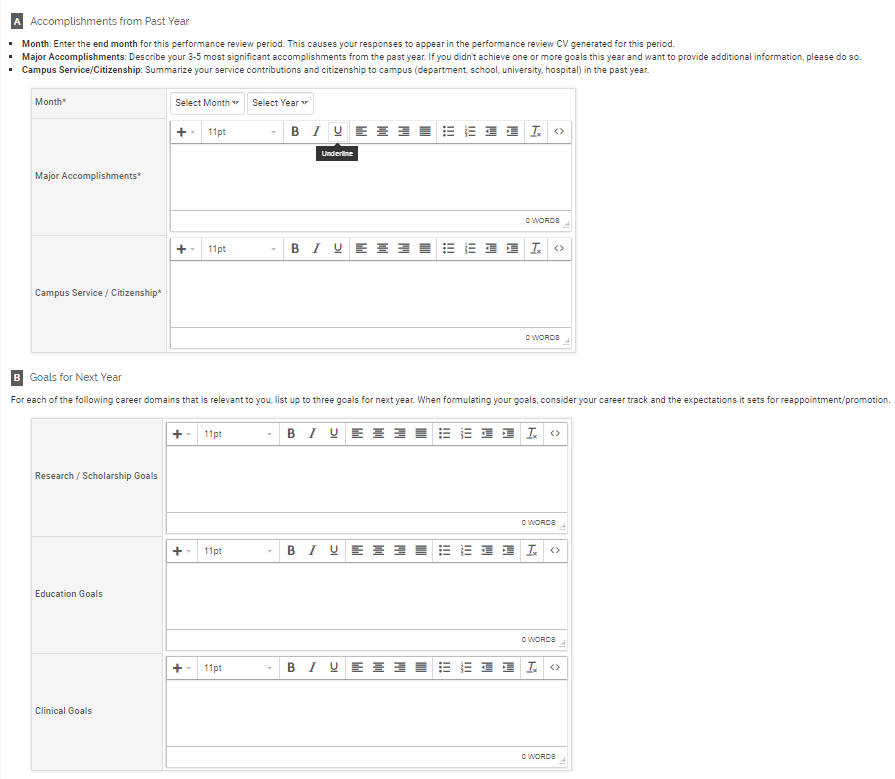 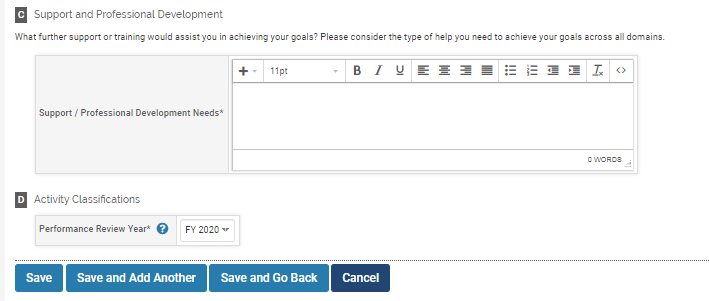 Feedback from Chair/Chief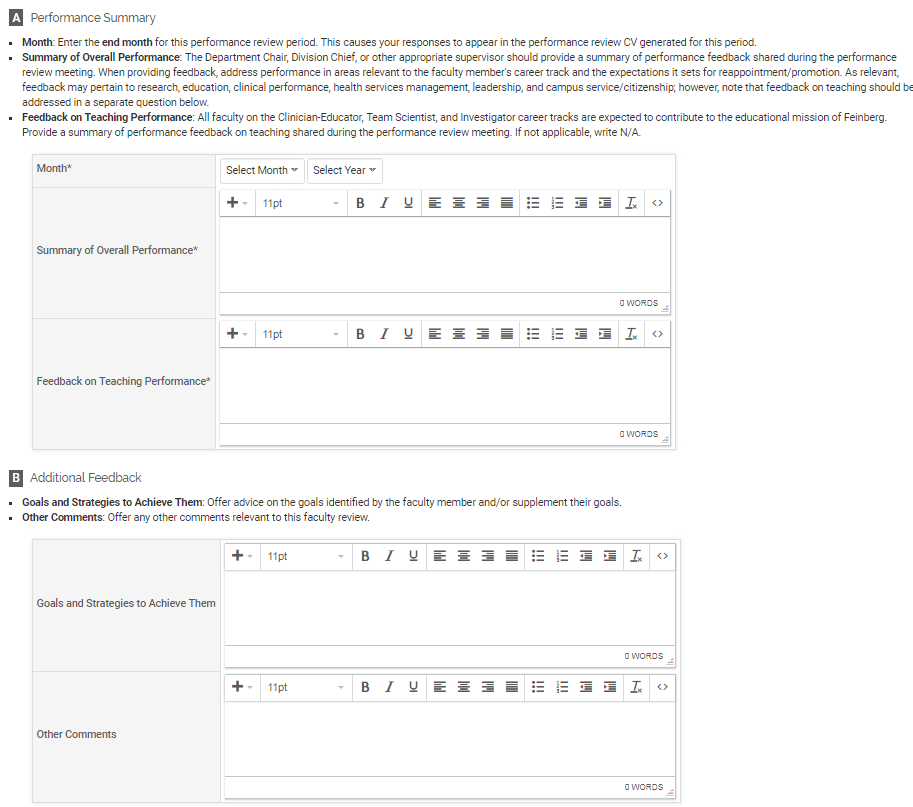 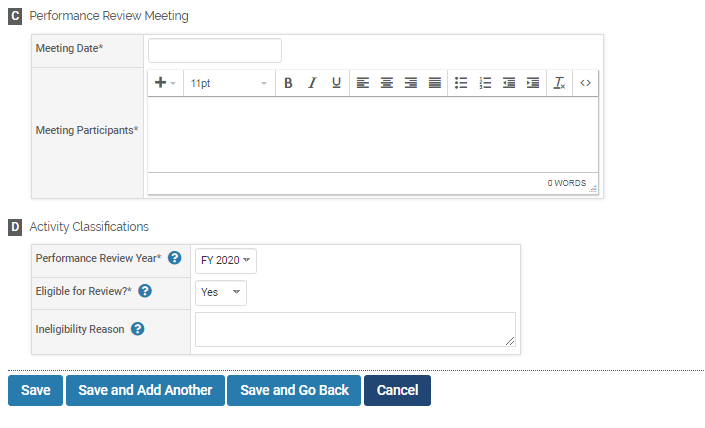 Department:Inclusion CriteriaInclusion CriteriaInclusion Criteria1What groups of faculty will be included in the performance review cycle?Full-time/Academic Full-time Regular Faculty on the Clinician-Educator, Team Scientist, and Investigator tracks (required)2Does your department have a minimum service requirement that new faculty must meet to be included in the review cycle, and if so, what is it?  (e.g., review faculty who have been here at least 6 months) Administrative AccessAdministrative AccessAdministrative Access3List the administrators who need access to manage the performance review process. (Note: The department administrator should set up staff access; individuals who should see the performance review process need to have Full Admin Rights).Insert Names4List the faculty who need administrative rights to review performance review submissions and record feedback. FAO will need to set up the rights for these individuals. At a minimum, the Chair will be on the list, but other such as Vice Chairs could have access, too.Insert NamesPerformance Review TimelinePerformance Review TimelinePerformance Review Timeline5Specify the target launch date.  This is the date when the self-evaluation should become visible to faculty in the Feinberg Faculty Portal.6Specify the target deadline for faculty to complete their self-evaluations.7Following completion of the self-evaluation, the Department Chair/Division Chief should meet with each faculty member to discuss performance and then record a summary of performance feedback in the Feinberg Faculty Portal. Specify the target deadline for the Chair/Chief to document feedback for all faculty included in the review cycle.Process CustomizationProcess CustomizationProcess Customization8Specify the activity period that faculty should reflect upon in their self-evaluation. This should be a one-year period, typically preceding the launch of the self-evaluation process.  For example, a review cycle that launches in September 2019 could ask faculty to reflect on activities over the period of September 2018 to August 2019. 9Specify the name of the workflow (this will display to faculty).
Suggested: [FY20] Performance Review for [Department Name]10At the end of this document are screen shots of the standard performance review questions required by Feinberg.  Departments may add a supplemental section that includes up to five additional questions. Will you include supplemental questions? Please list them.11List in order the Feinberg Faculty Portal sections that you wish to include on the Performance Review Summary Form.Additional ConsiderationsAdditional ConsiderationsAdditional Considerations12For any academic full-time faculty appointed in your department, how will you coordinate with the affiliated sites (Lurie Children’s, SRALab, Stroger, Cook County) to complete faculty performance review? 13What is your plan for communicating the performance review process and timeline to faculty? Do you need to create department-specific guidelines/instructions? 